ПРОФЕССИОНАЛЬНАЯ КОМИССИЯ ФЕДЕРАЦИИ ТАНЦЕВАЛЬНОГО СПОРТА И АКРОБАТИЧЕСКОГО РОК-Н-РОЛЛА(ФЕДЕРАЦИЯ ТАНЦЕВАЛЬНОГО СПОРТА «ПРОФЕССИОНАЛ»)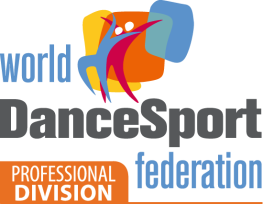 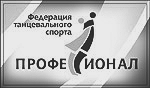 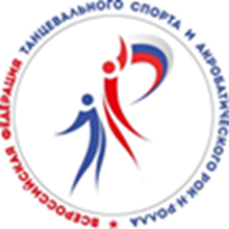 Утверждено решением Президиума ФТСП 4 июня 2012 годас изменениями от 24 декабря 2014 года,с изменениями от 27 мая 2015 годаПОЛОЖЕНИЕ о членствев Федерации танцевального спорта «Профессионал»					СОДЕРЖАНИЕ: 																		стр.1. общие положения									22. порядок приёма спортсменов в члены 	ФТСП												23. ПОРЯДОК ВЫХОДА И ИСКЛЮЧЕНИЯ СПОРТСМЕНОВ 	ИЗ ФТСП И ВРЕМЕННОЙ ПРИОСТАНОВКИ 	ТАНЦЕВАЛЬНОЙ ДЕЯТЕЛЬНОСТИ 							34. УЧАСТИЕ В СОРЕВНОВАНИЯХ СПОРТСМЕНОВ-	ПРОФЕССИОНАЛОВ wdsf pd В РОССИИ И ЗА РУБЕЖОМ 		35. СТАТУС ТРЕНЕРА/СТАРШЕГО ТРЕНЕРАТАНЦЕВАЛЬНО-СПОРТИВНОГО КЛУБА ФТСАРР 				46. порядок приёма судей в члены судейской 	коллегии фтсп										57. Порядок выхода и исключения членов 	судейской коллегии из ФТСП		 					68. право на получение судейской категории ФТСАРР действующим спортсменам-профессионалам и спортсменам-профессионалам по окончании танцевальной деятельности							6годОБЩИЕ ПОЛОЖЕНИЯ  Данная редакция разработана Президиумом ФТСП на основе действовавшего с декабря 2007 года «Положения о членстве в ФТСП» с изменениями от 24 декабря 2014 года. Настоящая редакция Положения утверждена Президиумом ФТСП 27 июня 2015 года и вступает в силу с момента опубликования на официальном сайте. Изменения и дополнения вносятся Президиумом ФТСП, как правило, в конце календарного года. Члены ФТСП, как спортсмены-профессионалы, так и судьи, имеют право вносить предложения по дополнению и изменению настоящего Положения ежегодно по октябрь месяц включительно.  Изменения настоящего Положения вступают в силу с момента утверждения Президиумом ФТСП.ПОРЯДОК ПРИЁМА СПОРТСМЕНОВ В ЧЛЕНЫ ФТСП 2.1 	Членом ФТСП, спортсменом-профессионалом, может быть:2.1.1 	спортсмен возрастной категории «Мужчины» / «Женщины» не моложе 21 года и не ниже «А» класса спортивного мастерства;2.1.2	спортсмен-любитель или спортсмен-профессионал, закончивший свою танцевальную деятельность в любительской или, соответственно, в другой профессиональной организации России или за рубежом. 2.2	Кандидат на членство в ФТСП обязан:2.2.1	подать заявление о вступлении и анкету спортсмена-профессионала, заполненные в электронном виде по E-mail. Форма заявления и анкета опубликованы на сайте ФТСП (№№ 1.1 и 1.2);2.2.2 	уплатить вступительный и годовой членские взносы. Размер и порядок уплаты устанавливается решением Президиума ФТСП;2.2.3	получить членские книжки спортсмена-профессионала ФТСП;2.2.4	- спортсмен-профессионал, вступающий в ФТСП из другой профессиональной организации России или из-за рубежа - предоставить документальную информацию о том, где, по какой программе и на какой уровень был сдан профессиональный экзамен. Президиум ФТСП принимает решение: зачесть данный экзамен, подтвердив их соответствующий уровень в ФТСП, или определить, что кандидат на членство должен сдавать экзамен по программе ФТСП;- спортсмен-любитель - сдать квалификационный экзамен на 1-ый уровень, согласно п.1.2.1 «Положения о квалификационных экзаменах спортсменов-профессионалов»:2.2.4.1	в случае получения оценки «незачёт» в соответствии с п.2.8 «Положения о квалификационных экзаменах спортсменов-профессионалов» Президиум ФТСП вправе допустить спортсмена-профессионала до участия в соревнованиях ФТСП/WDSF PD до следующей экзаменационной (аттестационной) сессии;2.2.4.2	в случае повторной не сдачи экзамена на 1-ый квалификационный уровень (получение оценки «незачёт»), спортсмен-профессионал остаётся в статусе «кандидата на членство ФТСП» без права участия в соревнованиях ФТСП/WDSF PD как в России, так и за рубежом до рассмотрения данного персонального вопроса на ближайшем заседании Президиума ФТСП.2.4	Решение о приёме в члены ФТСП принимается на ближайшем заседании Президиума ФТСП.ПОРЯДОК ВЫХОДА И ИСКЛЮЧЕНИЯ СПОРТСМЕНОВ ИЗ ФТСП И ВРЕМЕННОЙ ПРИОСТАНОВКИ ТАНЦЕВАЛЬНОЙ ДЕЯТЕЛЬНОСТИ 3.1	В случае прекращения танцевальной деятельности в качестве спортсмена-профессионала (завершение танцевальной карьеры, повторный переход в статус танцора-любителя, другие причины), член ФТСП должен направить заявление в письменном виде в адрес Президиума ФТСП. Форма заявления опубликована на сайте ФТСП (№ 1.7).3.2	Президиум ФТСП оставляет за собой право приостановки членства или исключения из членов ФТСП спортсменов-профессионалов в случае:несоблюдения Устава ФТСП;невыполнения решений Президиума ФТСП;совершение действий, порочащих ФТСП;неуплаты годового членского взноса в нормативные сроки, установленные решением Президиума ФТСП;если спортсмен-профессионал не предупредил о временном прекращении танцевальной деятельности и не участвовал без объективных причин в обязательных соревнованиях ФТСП, определённых решением Президиума, в течение календарного года;При прекращении членства в ФТСП, вступительный и годовой членские взносы не возвращаются.В случае приостановки танцевальной деятельности, необходимо письменно уведомить Президиум ФТСП. Форма заявления опубликована на сайте ФТСП (№ 1.6). В случае продолжения танцевальной деятельности в дальнейшем, данный спортсмен-профессионал освобождается от уплаты вступительного взноса.УЧАСТИЕ В СОРЕВНОВАНИЯХ СПОРТСМЕНОВ- ПРОФЕССИОНАЛОВ WDSF PD В РОССИИ И ЗА РУБЕЖОМ4.1 	Спортсмен-профессионал имеет право принимать участие в соревнованиях календарного плана WDSF PD как в России, так и за рубежом только после выполнения условий п. 2 настоящего Положения.4.2	Соревнования WDSF PD/ФТСП в России:4.2.1	спортсмен-профессионал должен участвовать в Чемпионатах ФТСП.  Примечание: для спортсменов-многоборцев обязательно участие в Чемпионатах ФТСП в двух из трёх дисциплин: обязательно - Многоборье, по выбору - Стандарт или Латина. 4.3	Соревнования WDSF PD за рубежом:4.3.1	регистрация на Чемпионаты/Кубки мира и Европы согласно календарному плану WDSF PD, производится только через Президиум ФТСП;4.3.2	спортсмены-профессионалы, желающие принять участие в Чемпионате/Кубке мира или Европы WDSF PD, должны подать заявку ответственному лицу в Президиуме ФТСП не позднее 15 дней до даты окончания регистрации участников данного соревнования, или не позднее срока, обозначенного организаторами в официальном приглашении. Форма заявки опубликована на сайте ФТСП (№ 1.3); 4.3.3	член Президиума ФТСП, ответственный за регистрацию спортсменов-профессионалов, обязан вовремя подать коллективную заявку на участие спортсменов-профессионалов России на данное соревнование и получить подтверждение, о чём письменно, по E-mail, уведомить спортсменов-профессионалов, подавших заявки;4.3.4	регистрация на прочие официальные соревнования календарного плана WDSF PD как в России, так и за рубежом, в случаях, не обозначенных организатором дополнительно, производится спортсменами-профессионалами самостоятельно, в соответствии с приглашением организатора; 4.3.5	президиум ФТСП вправе отклонить регистрацию спортсменов на соревнования любого ранга за невыполнение ими Правил и Положений ФТСП.СТАТУС ТРЕНЕРА/СТАРШЕГО ТРЕНЕРА ТАНЦЕВАЛЬНО-СПОРТИВНОГО КЛУБА ФТСАРР5.1 	В соответствии с нормативными документами ФТСАРР и ФТСП при выполнении условий п.п. 1.2.2. и 1.2.3 «Положения о квалификационных экзаменах спортсменов-профессионалов» спортсмен-профессионал имеет право стать тренером/старшим тренером танцевально-спортивного клуба ФТСАРР.5.2	Спортсмен-профессионал, решивший стать тренером ТСК, от которого он выступает как спортсмен, обязан обратиться с письменным заявлением к старшему тренеру ТСК, в котором он работает ассистентом, о внесении изменений в Единую Базу данных ФТСАРР. Форма заявления опубликована на сайте ФТСП (№ 1.4); 5.2.1	Президиум членской организации ФТСАРР в субъекте РФ по заявлению старшего тренера ТСК вносит необходимые изменения в Единую Базу данных ФТСАРР, в которой спортсмен-профессионал становится тренером данного ТСК;5.2.2	в случае, если между старшим тренером ТСК и спортсменом-профессионалом возникнет спорная ситуация, спортсмен-профессионал имеет право обратиться в Президиум ФТСП, в Президиум членской организации ФТСАРР в субъекте РФ, в Президиум ФТСАРР и в дисциплинарную комиссию ФТСАРР с заявлением о содействии в разрешении данного вопроса.	5.3	Спортсмен-профессионал, решивший создать новый ТСК и стать в нём старшим тренером, обязан обратиться с письменным заявлением в Президиум членской организации ФТСАРР в субъекте РФ, о внесении изменений в Единую Базу данных ФТСАРР. Форма заявления опубликована на сайте ФТСП (№ 1.5);5.3.1	в случае возникновения спорной ситуации, спортсмен-профессионал имеет право обратиться в Президиум ФТСП, в Президиум ФТСАРР и в дисциплинарную комиссию ФТСАРР с заявлением о содействии в разрешении данного вопроса.5.4	Вопрос о статусе тренера/старшего тренера спортсмена-профессионала, перешедшего в ФТСП согласно п. 2.1.2 настоящего Положения из-за рубежа, или из другой профессиональной организации решается совместно Президиумами ФТСП и ФТСАРР.ПОРЯДОК ПРИЁМА СУДЕЙ В ЧЛЕНЫ СУДЕЙСКОЙ КОЛЛЕГИИ ФТСП6.1	Члены судейской коллегии ФТСП подразделяются на четыре категории:- «судья T&S (Pro-Am)» (далее – «судья T&S») - с правом судейства только соревнований T&S;- «судья ФТСП» - с правом судейства соревнований T&S и соревнований ФТСП только в России с участием только пар ФТСП;- «судья ФТСП/WDSF» - с правом судейства соревнований T&S и соревнований ФТСП/WDSF PD в России, за исключением международных соревнований, Чемпионатов/Кубков мира и Европы, турниров серии SGP;- «судья ФТСП/WDSF PD» - с правом судейства любых соревнований WDSF PD как России, так и за рубежом.6.2	Членом судейской коллегии ФТСП «Судья T&S» может быть судья ФТСАРР первой/всероссийской/международной (WDSF) категорий.6.3	Членом судейской коллегии ФТСП «Судья ФТСП» может быть судья ФТСАРР всероссийской/международной (WDSF) категорий при выполнении как минимум одного из нижеперечисленных условий:- бывший спортсмен-профессионал, принимавший активное участие в соревнованиях ФТСП/РТС в течение двух и более лет. - тренер, воспитавший две и более танцевальные пары, являющиеся членами ФТСП на момент подачи заявления;- организатор соревнований, который провёл два и более российских или международных соревнований ФТСР/WDSF PD на момент подачи заявления.6.4	Членом судейской коллегии ФТСП «Судья ФТСП/WDSF» может быть судья международной (WDSF) категории при выполнении как минимум одного из нижеперечисленных условий:- судья, имевший в течение двух предыдущих лет категорию «Судья ФТСП»;- бывший спортсмен-профессионал, принимавший активное участие в соревнованиях ФТСП/РТС в течение двух и более лет;- тренер, воспитавший две и более танцевальные пары, являющиеся членами ФТСП на момент подачи заявления;- организатор соревнований, который провёл два и более российских или международных соревнований ФТСР/WDSF PD на момент подачи заявления.6.5 	Членом судейской категории - «судья ФТСП/WDSF PD» может быть судья международной (WDSF) категории при выполнении как минимум одного из нижеперечисленных условий:- судья, имевший в течение двух предыдущих лет категорию «Судья ФТСП/WDSF» и как тренер, воспитавший четыре и более танцевальные пары, являющиеся членами ФТСП на момент подачи заявления;- тренер, воспитавший победителей/призёров Чемпионатов мира/Европы WDSF PD.6.6	В исключительных случаях Президиум ФТСП вправе рассматривать заявления кандидатов в индивидуальном порядке.6.7	Кандидат в члены судейской коллегии ФТСП должен:6.7.1	подать заявление о вступлении и анкету судьи ФТСП, заполненные в электронном виде. Форма заявления и анкета опубликованы на сайте ФТСП (№№ 2.1 и 2.2);6.7.2	уплатить вступительный и годовой членские взносы. Размер и порядок уплаты устанавливается решением Президиума ФТСП.Решение о приёме в члены судейской коллегии рассматривается на ближайшем заседании Президиума ФТСП. ПОРЯДОК ВЫХОДА И ИСКЛЮЧЕНИЯ ЧЛЕНОВ СУДЕЙСКОЙ КОЛЛЕГИИ ИЗ ФТСП7.1	Выход из судейской коллегии ФТСП по личному желанию осуществляется на основании заявления, направленного в Президиум ФТСП.	7.2	Президиум ФТСП оставляет за собой право приостановки членства в судейской коллегии ФТСП или исключения из членов судейской коллегии ФТСП судей в следующих случаях:несоблюдение Устава ФТСП;невыполнение решений Президиума ФТСП;совершение действий, порочащих ФТСП;неуплата годового членского взноса в нормативные сроки, установленные решением Президиума ФТСП.ПРАВО НА ПОЛУЧЕНИЕ СУДЕЙСКОЙ КАТЕГОРИИ ФТСАРР ДЕЙСТВУЮЩИМ СПОРТСМЕНАМ-ПРОФЕССИОНАЛАМ И СПОРТСМЕНАМ-ПРОФЕССИОНАЛАМ ПО ОКОНЧАНИИ ТАНЦЕВАЛЬНОЙ ДЕЯТЕЛЬНОСТИ8.1	Спортсмен-профессионал имеет право на получение судейской категории, согласно «Положению о спортивных судьях ФТСАРР».8.2	Действующие спортсмены-профессионалы в соответствии с п.п. 3.1. и 3.2 «Положения о спортивных судьях ФТСАРР» могут получить квалификационные категории «Судья по массовому спорту» и «Судья третьей категории» с правом судейства только в субъекте РФ - члена ФТСАРР, который они представляют.8.3	По окончании спортивной танцевальной деятельности в качестве спортсменов-профессионалов данные категории сохраняются или могут быть повышены в соответствии с «Положением о спортивных судьях ФТСАРР» только в том случае если был членом ФТСП и принимал участие в соревнованиях ФТСП в течение двух и более лет.Президиум ФТСП. 